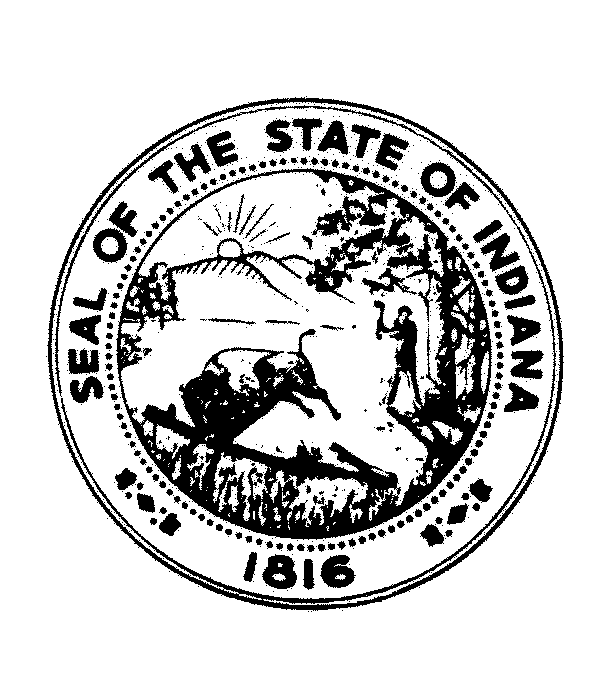 STATE OF Negotiated Bid 
ASA-19-044Addendum #1INDIANA DEPARTMENT OF ADMINISTRATIONOn Behalf OfAll State AgenciesSolicitation For:Emergency Vehicle LightingResponse Due Date:  April 15, 2019 by 3:00 PM EST Austin Jones, Sr. Strategic Sourcing AnalystIndiana Department of AdministrationProcurement Division402 , Room W468Indianapolis, Indiana  46204Summary of Changes:An updated sample contract has replaced the original sample contract. 